Б О Й О Р О Ҡ                                                                   Р А С П О Р Я Ж Е Н И Е 11 апрель 2022-й                              №12                  от 11 апреля 2022 г.О размещении извещения о проведении электронного аукциона на капитальный ремонт водонапорной башни в с.Юмашево Чекмагушевского района Республики Башкортостан        В соответствии с Федеральным Законом от 05.04.2013 года №44-ФЗ                   «О контрактной системе в сфере закупок товаров, работ, услуг для обеспечения государственных и муниципальных нужд»:1. Утвердить документацию об электронном аукционе на капитальный ремонт водонапорной башни в с.Юмашево Чекмагушевского района Республики Башкортостан.2. Разместить извещение о капитальном ремонте водонапорной башни в с.Юмашево Чекмагушевского района Республики Башкортостан.3.  Контроль за  выполнением настоящего Распоряжения  оставляю за собой.Врип главы сельского поселения                                          И.Ф. Гарифуллина                                                      БАШҠОРТОСТАН  РЕСПУБЛИКАҺЫСАҠМАҒОШ  РАЙОНЫ муниципаль районЫНЫҢ   ЙОМАШ АУЫЛ СОВЕТЫ АУЫЛ  БИЛӘмӘҺЕ  ХАКИМИӘТЕ452227,  Йомаш ауылы,  Совет урамы,10тел. (34796) 27-2-69, 27-2-24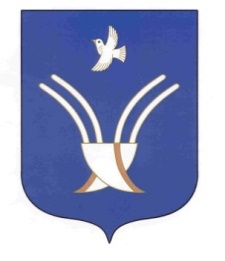 Администрация сельского поселения Юмашевский сельсоветмуниципального района Чекмагушевский район Республики Башкортостан452227, с.  Юмашево, ул.  Советская. 10 тел. (34796) 27-2-69, 27-2-24